Set of exercises for the correction of posture defects related to working at the computer.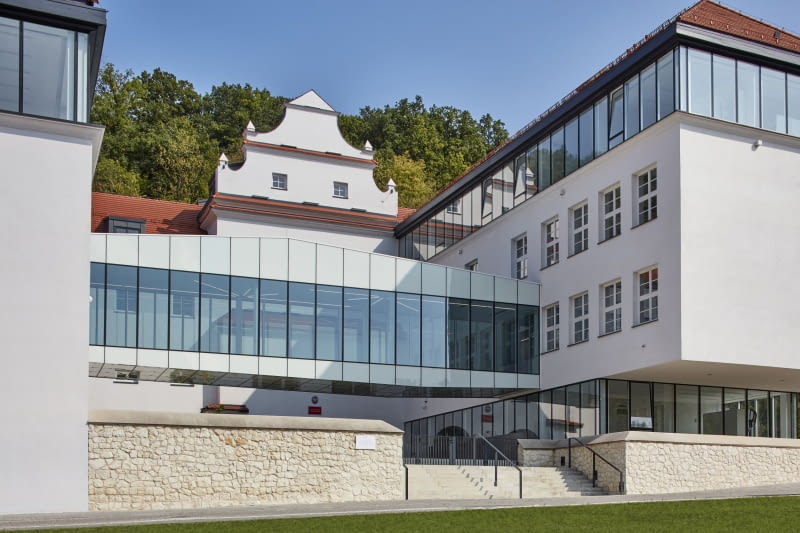 Gminny Zespół Szkół w Kazimierzu Dolnym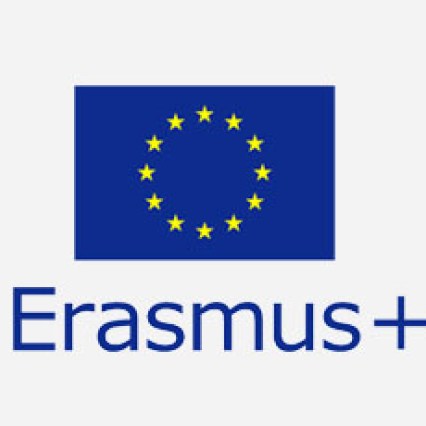 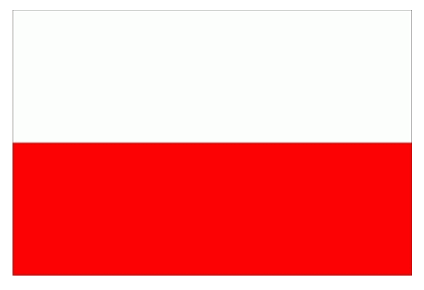 Set of exercises for the correction of posture defects related to working at the computer.AIMS:* removal of muscles tension, prevention of contractures* increased mobility in individual sections of the spine* improving circulation* strengthening the muscles responsible for maintaining correct postureEDUCATIONAL ACCENT:* shaping the need for self-control* conscious participation in classes* implementation to do home exercisesWAYS OF EXERCISINGWe perform the exercises in the form of a circuitWe perform each exercise in 10 repetitionsWe make from 2 to 4 circuits, with a break of max. 3 minutes between circuitsWe precede the exercises with a short warm-upMOBILIZATION OF THE NECK SPINEEXERCISE NO 1:
standing position, hands along the torso, bow your head to the side, an ear to shoulder;bow your head to the side, a nose to shoulder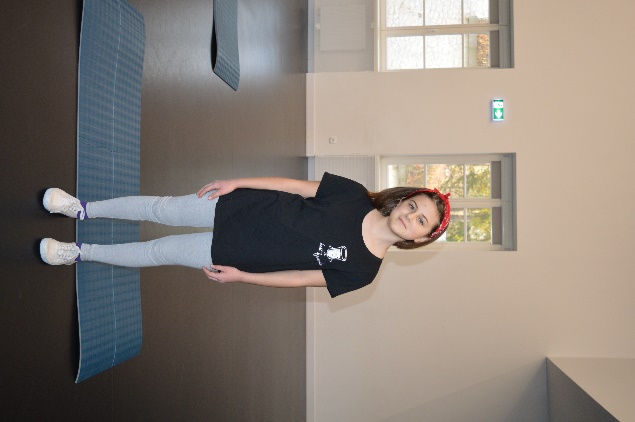 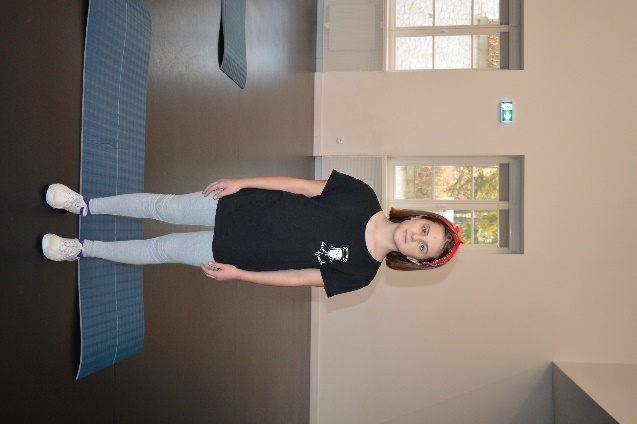 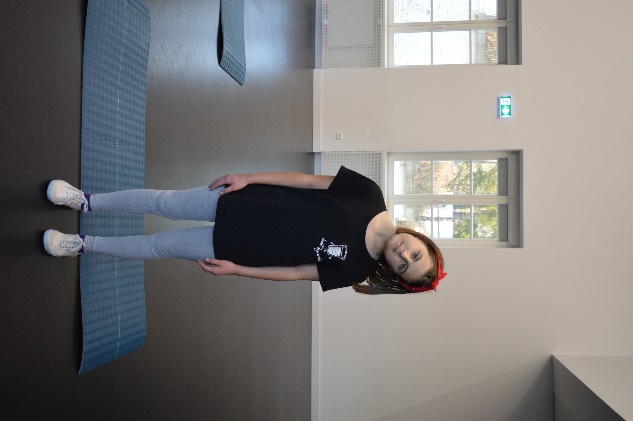 MOBILIZATION OF THE CHEST SECTIONEXERCISE NO 2:lying sideways, legs bent at the knees, feet parallel, arms/ hands stretched forward, hands joined, abduction of the right hand to the side while turning the head /repeat second side/ 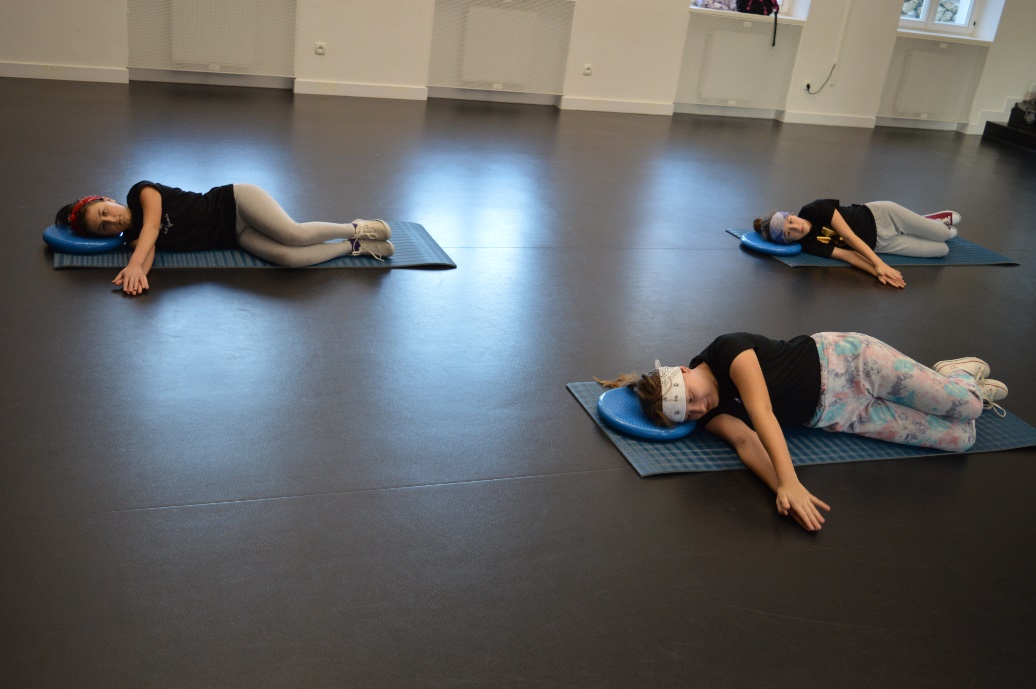 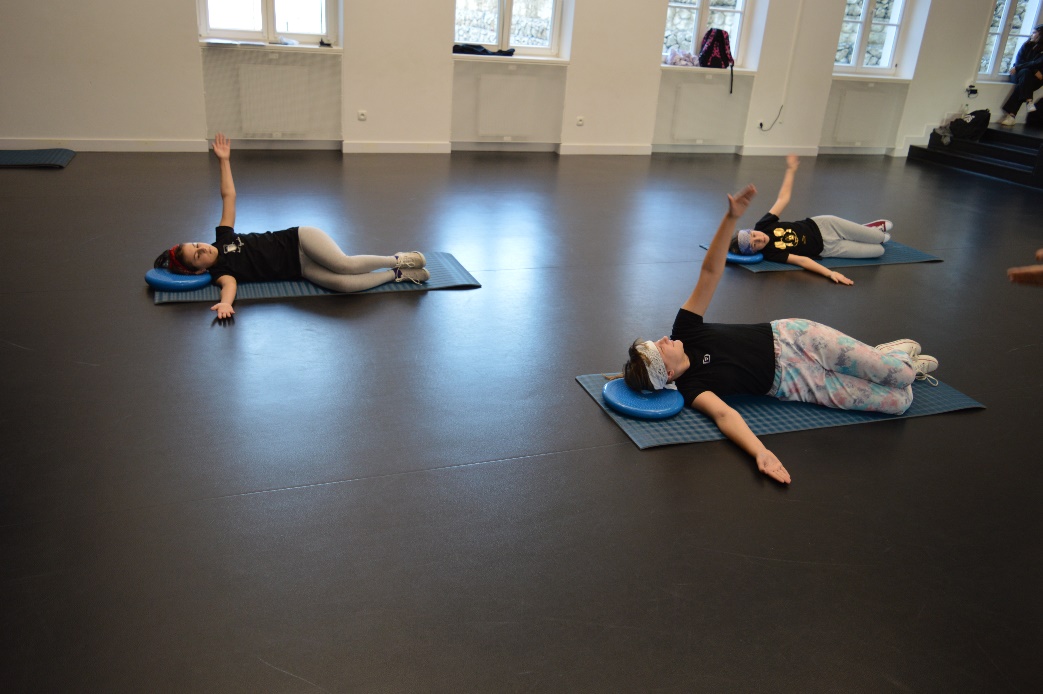 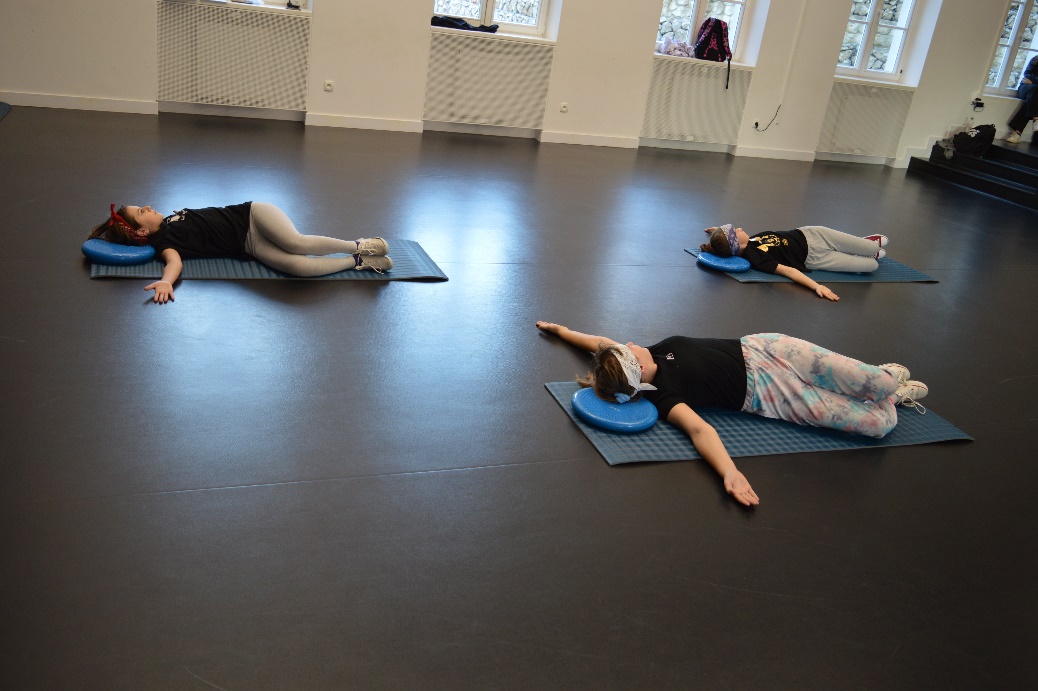 EXERCISE NO 3:position- propped kneeling, curvature of the spine / back in a bow, head between shoulders/back to the positioncollapse of the spine in the lumbar region, buttocks tense, head up, return to position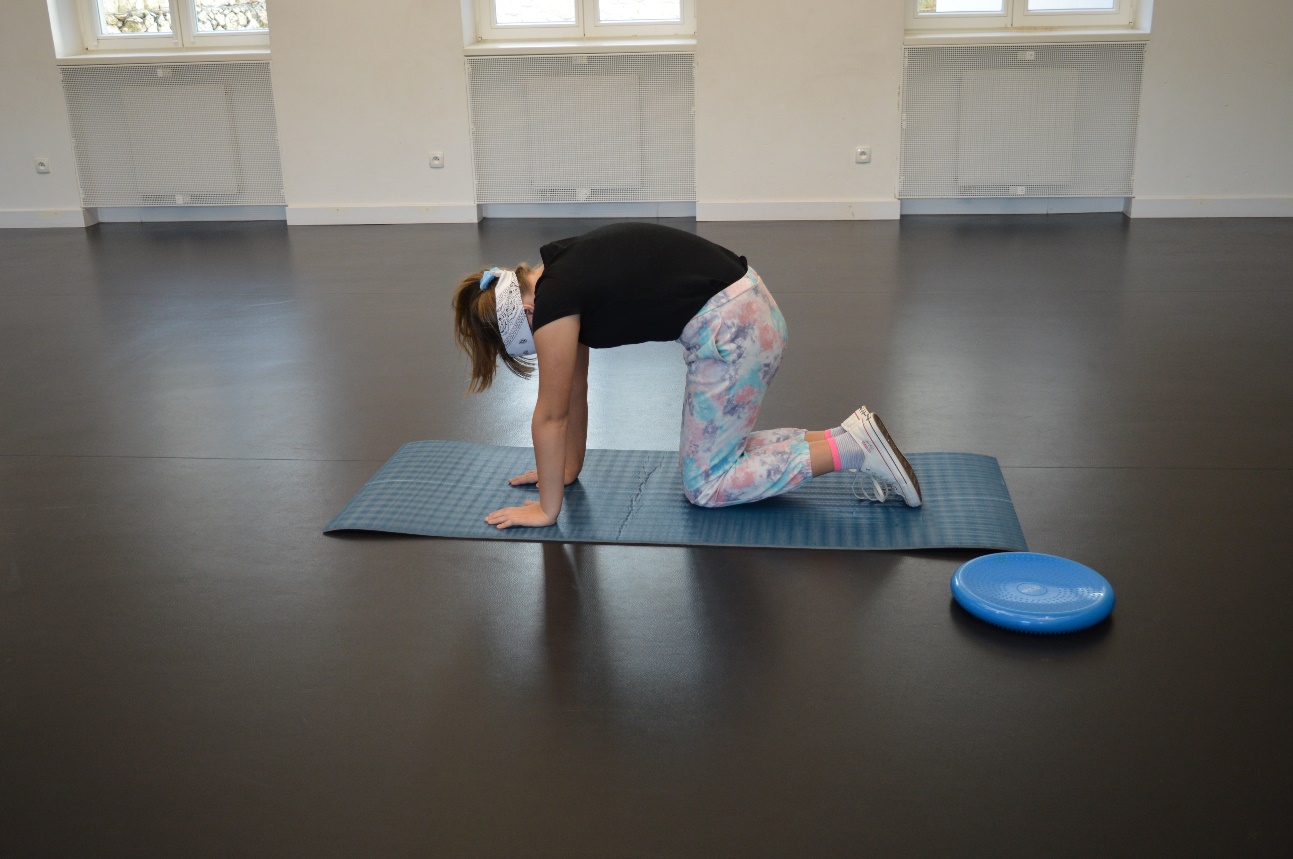 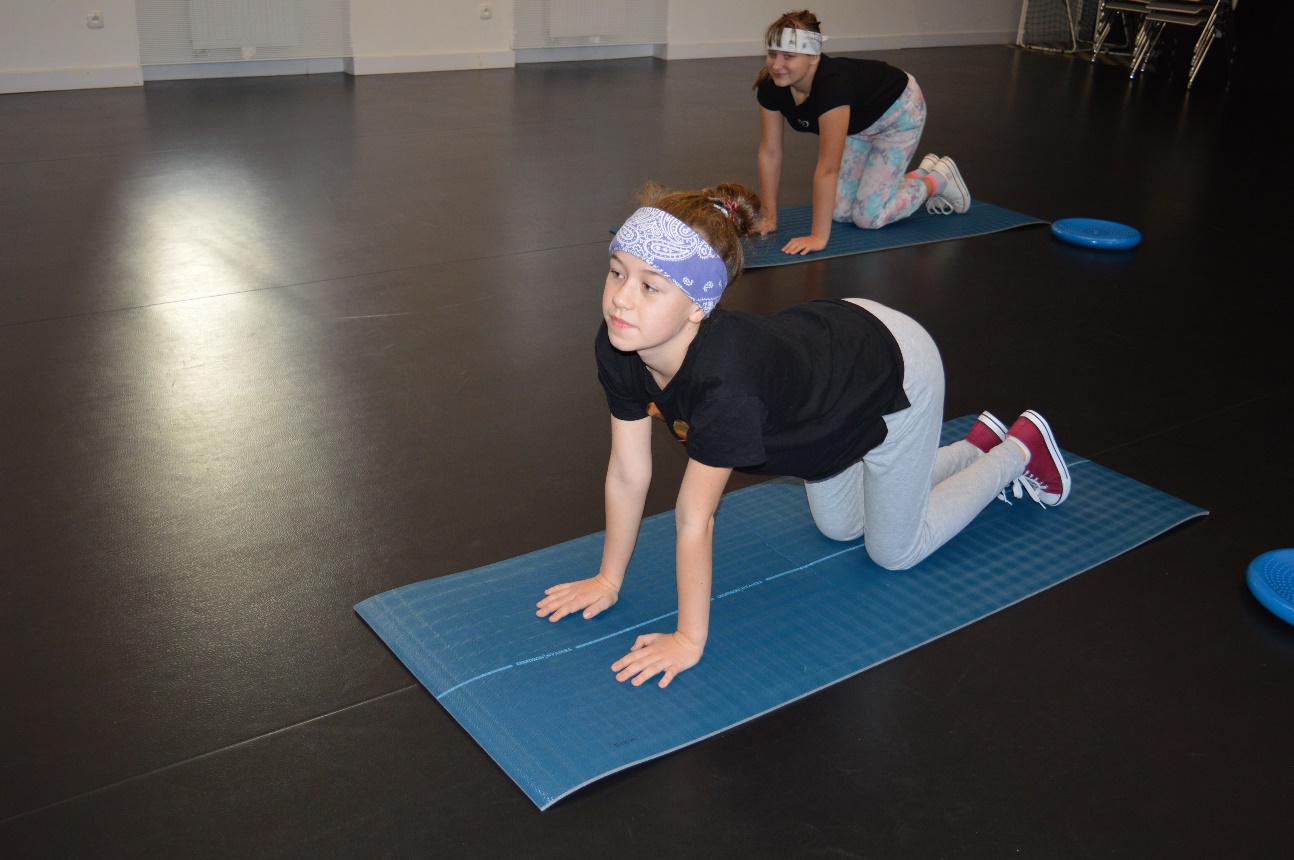 LUMBAR MOBILIZATIONEXERCISE NO 4:position – propped knelling, sit on your heels, hands forward, 
bend the torso as far forward as possible - ‘’ Japanese bow’’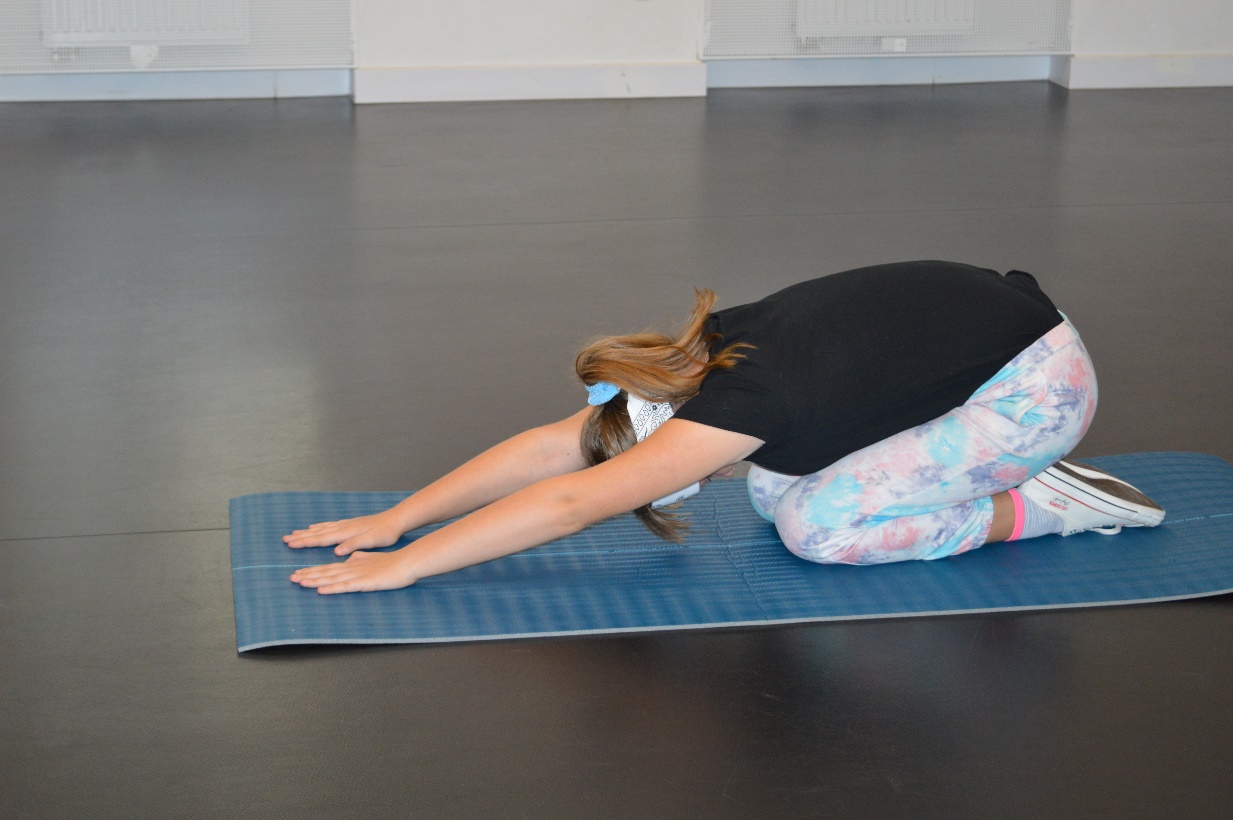 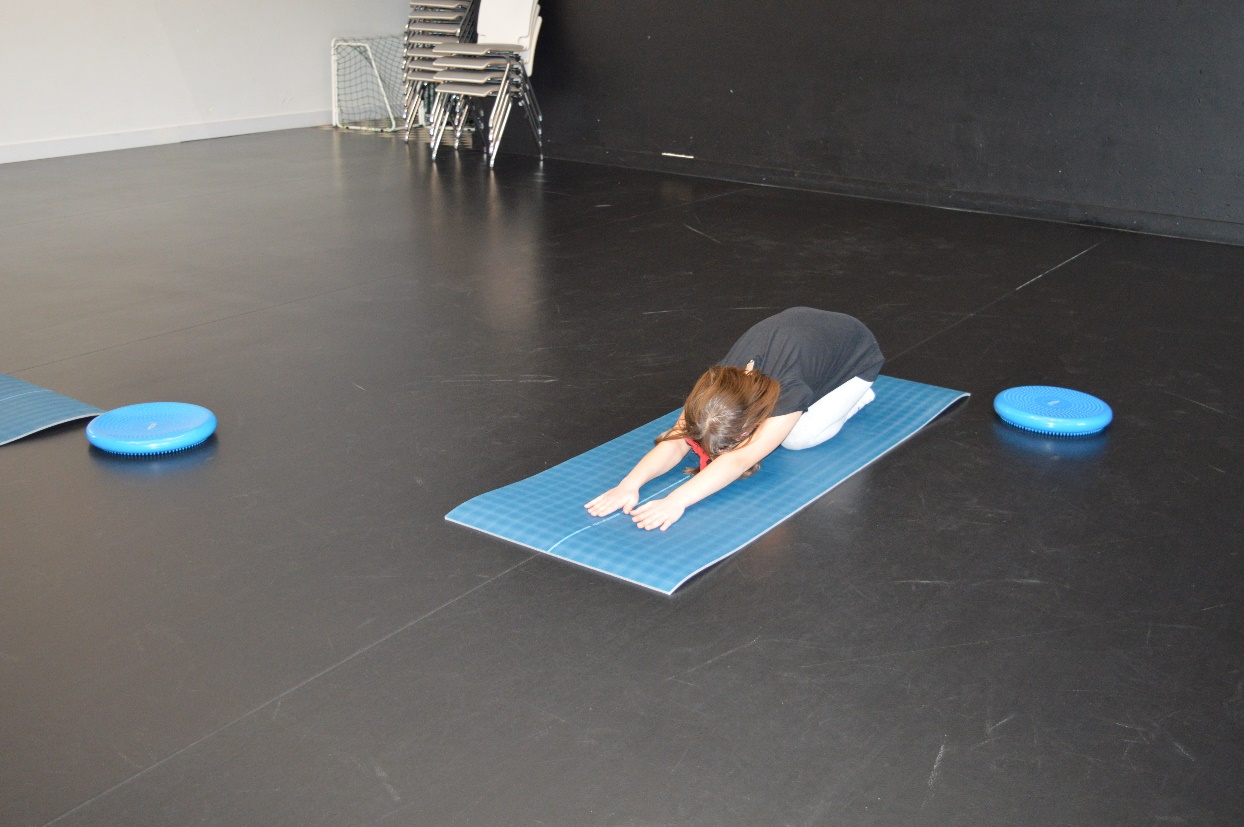 MOBILIZATION OF THE ISCHIO – SHIN GROUPEXERCISE NO 5: position-  lying on your back, arms along the body, legs straight, lifting the leg, grabbing under the knee, pulling to the torso, straightening and bending in the knee state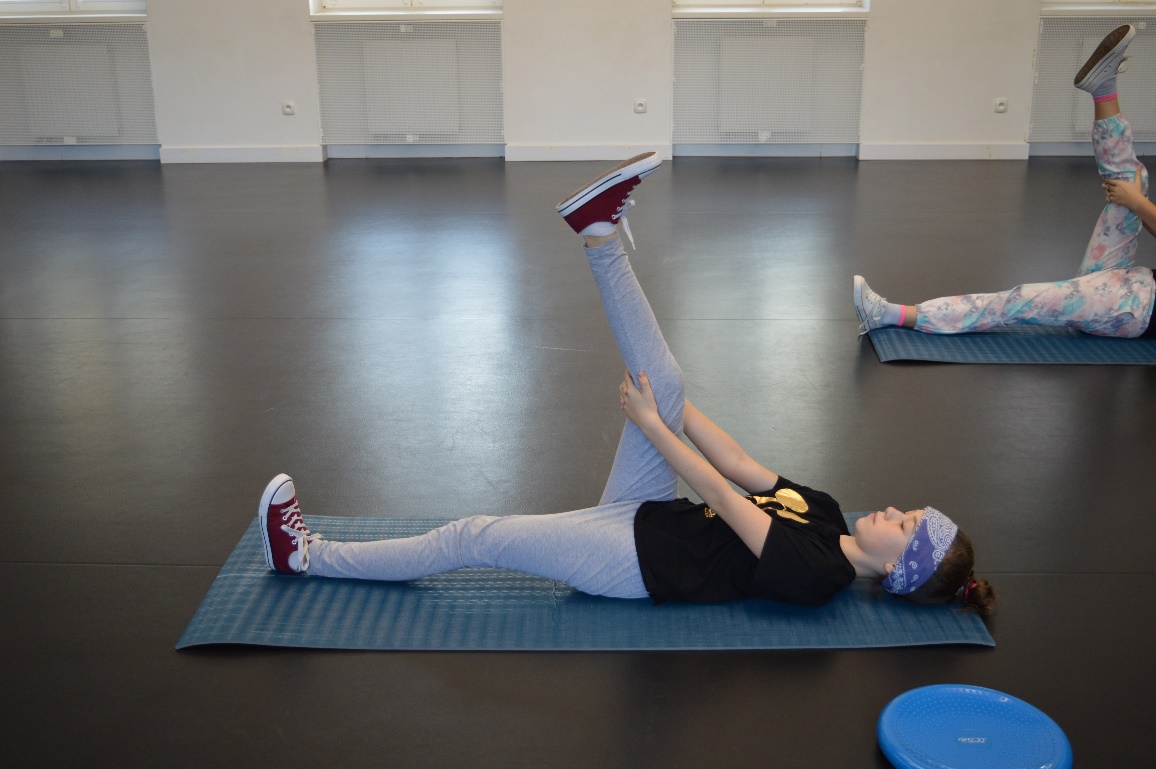 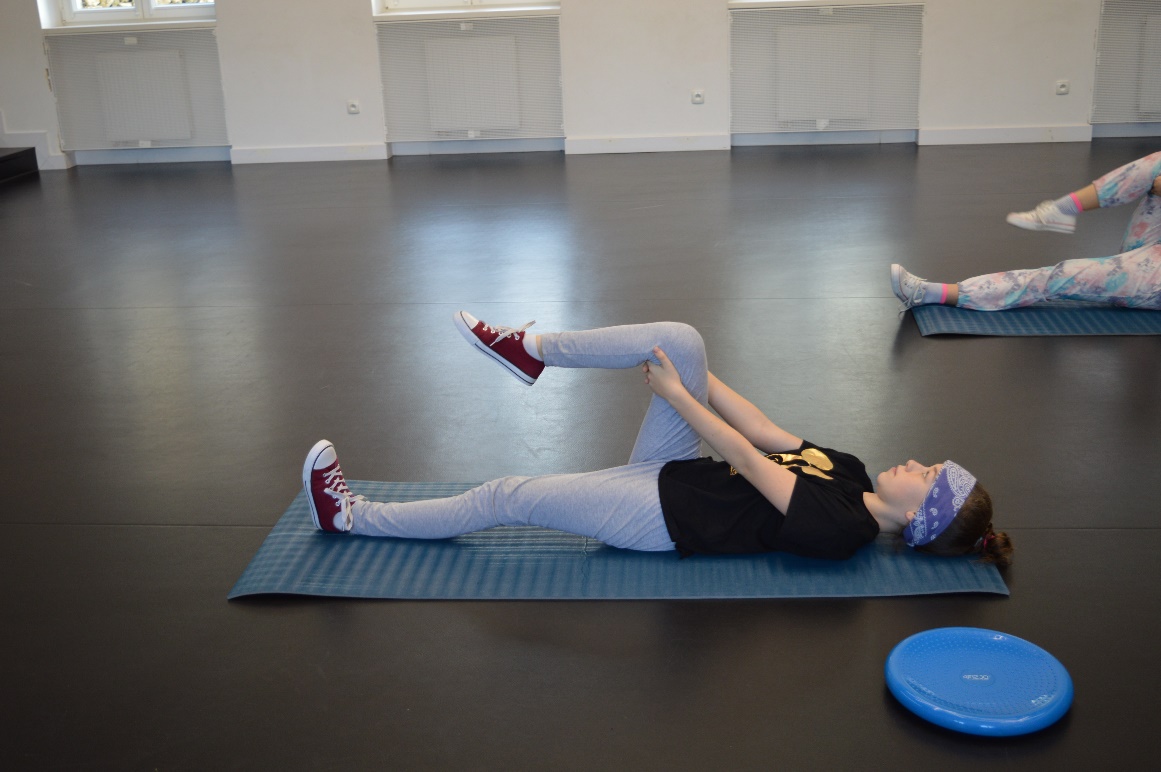 STRETCHING THE CHOKES             EXERCISE NO 6:              position - sit straight, a slight stretch, right leg straightened, left leg              bent at the knee joint, the foot of the bent leg touches the right leg, change side; bends towards the right leg, left leg straight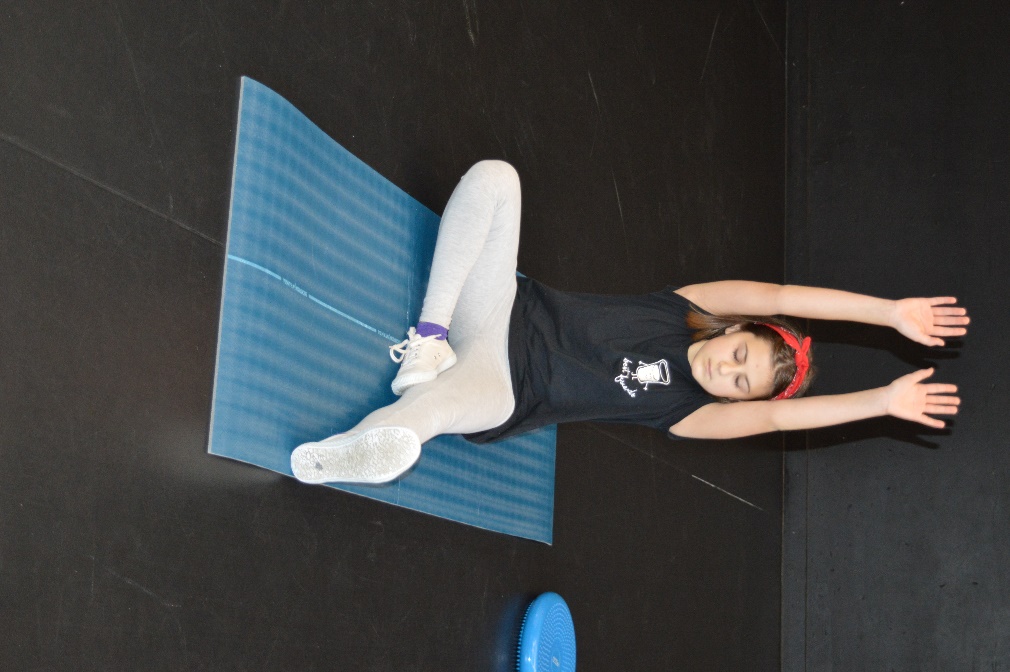 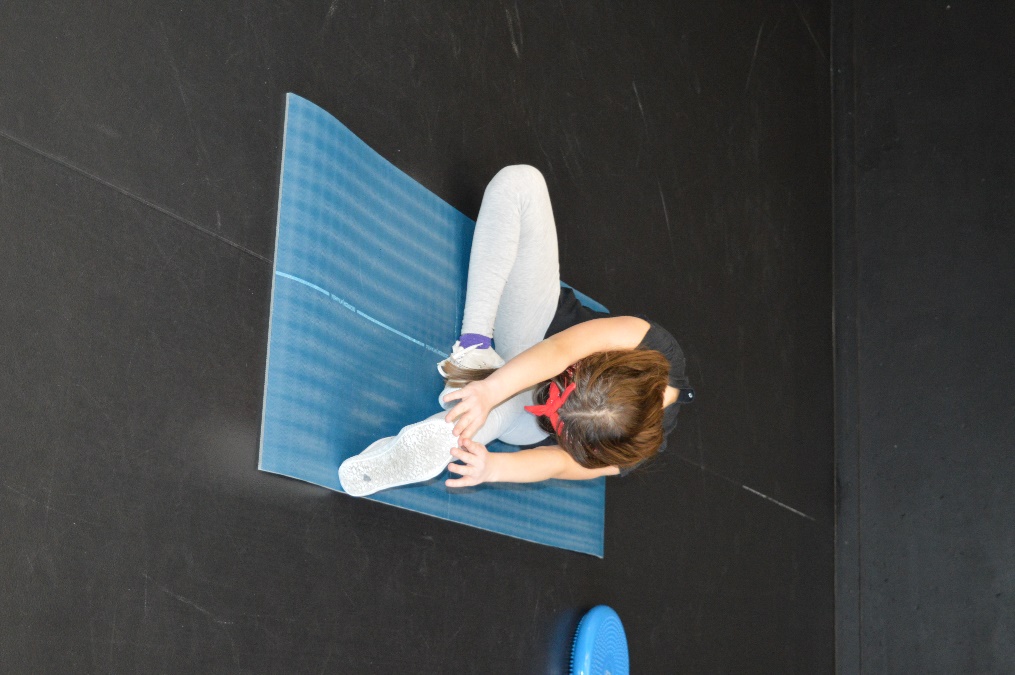              MOBILIZATION OF HIP JOINTS             EXERCISE NO 7:             position - propped kneeling, lifting the torso up while touching  a right hand  to the  left toes, change side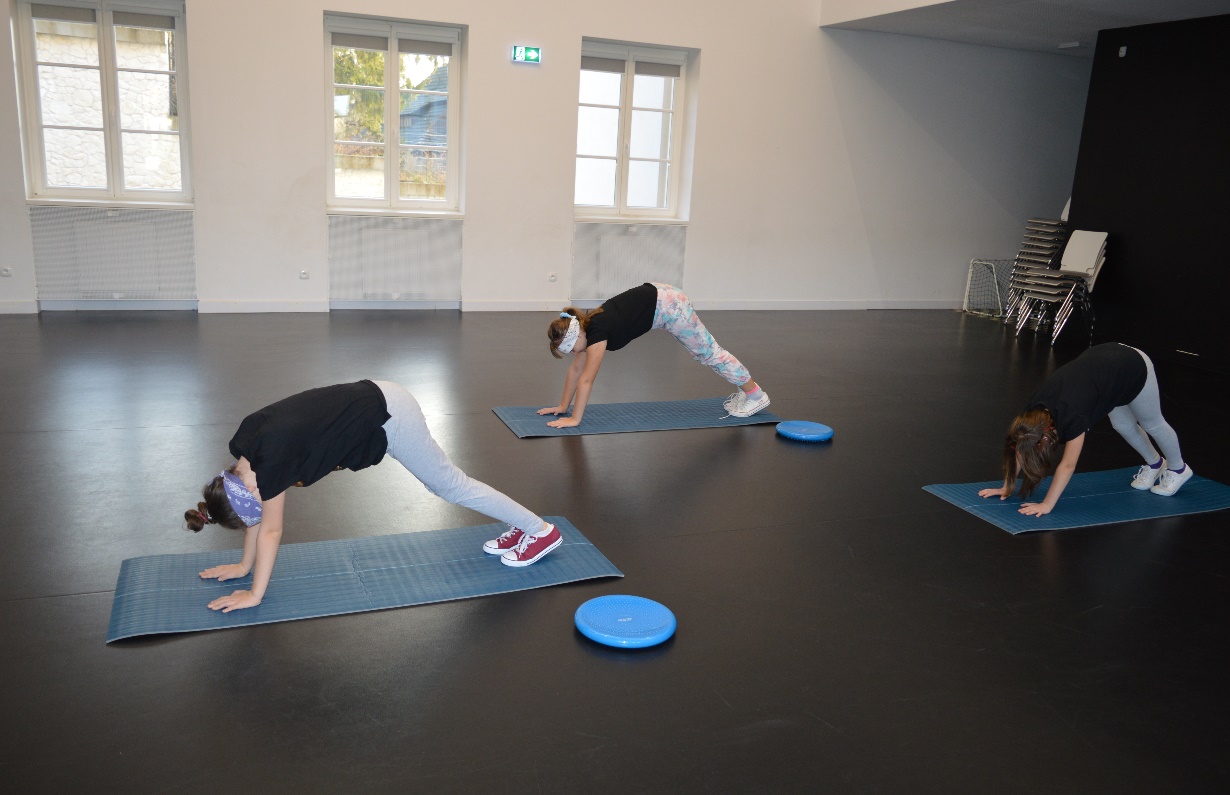 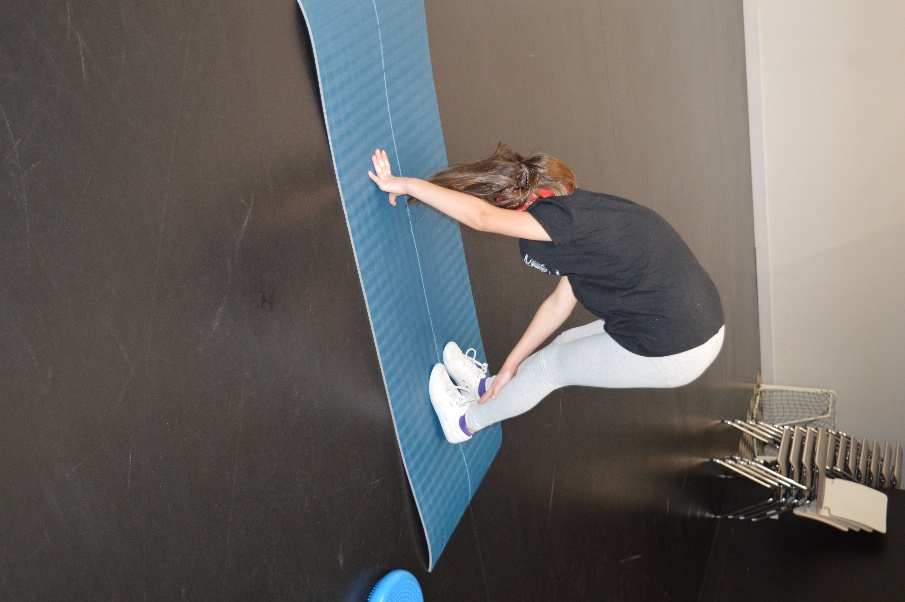  BREATHING EXERCISES           EXERCISE  NO 8:           Standing position,  hands to the side, folded hands on the chest;            inhale slowly, right hand to the side, slow exhalation, right hand back,       change to the other side           EXERCISE NO 9:          Standing position – arms sideways up, inhale,                                              hands down, exhale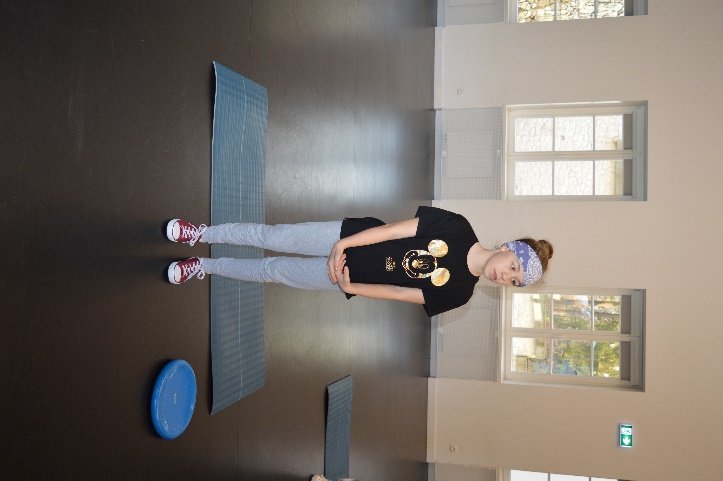 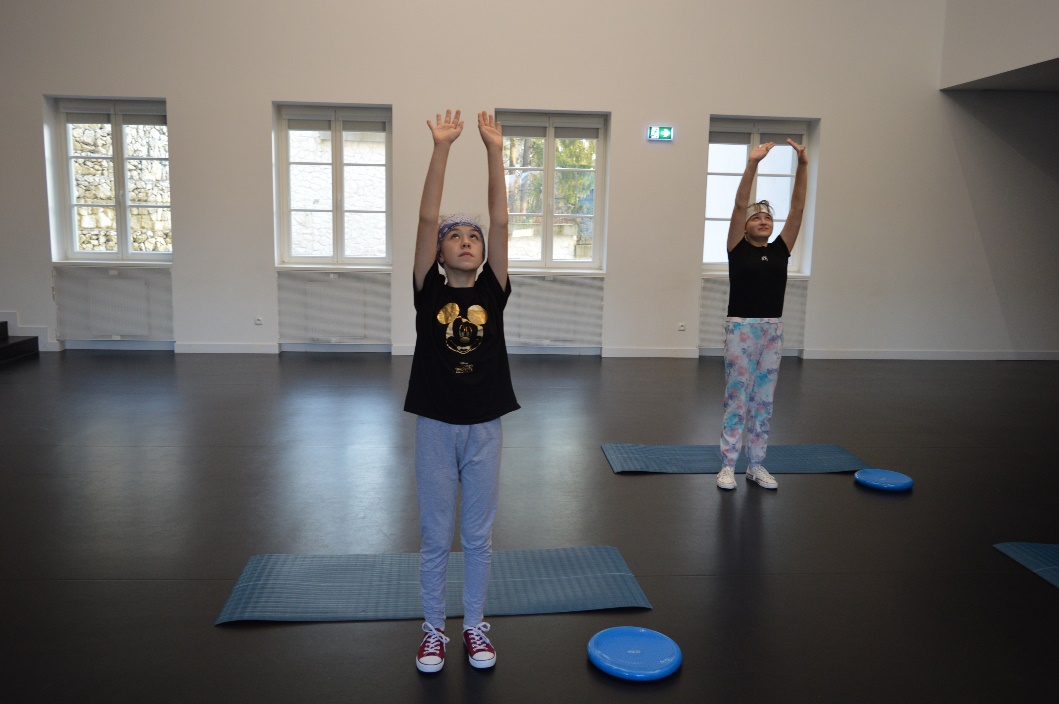 